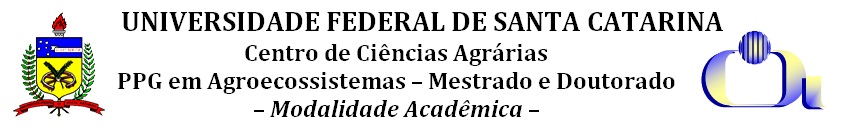 PROCESSO SELETIVO DOUTORADO(Edital 002/2018/PGA-CCA - Ingresso em março de 2019)ANEXO V – DECLARAÇÃO PARA CANDIDATOS ESTRANGEIROSSe for estrangeiro, preencher a declaração abaixo:Nº DO PASSAPORTETIPO DE VISTODATA DE VALIDADED E C L A R A Ç Ã O       	_________________________________, ________________, natural de ______________                           	(nome)                                                                             (nacionalidade)estado civil _______________________, cédula de identidade nº ____________________, expedida pelo_________________________ DECLARA, para todos os fins previstos em lei que, ao se inscrever para o Programa de Pós-Graduação em Agroecossistemas sem haver previamente revalidado seu curso de graduação obtido no exterior, está perfeitamente ciente que o reconhecimento desse título por parte do programa de pós-graduação não implica em revalidação de seu curso de Graduação e/ou de Mestrado, para qualquer outro fim.                   	Declara, também, estar perfeitamente ciente de que a obtenção do título de pós-graduação ao final dos estudos não implica na revalidação do título de graduação ou mestrado, nem confere direitos ao signatário deste para pleitear essa revalidação.                   	Florianópolis, .... de ......................de ........................                   	____________________________________________                                                        Candidato ao ProgramaD E C L A R A Ç Ã O       	_________________________________, ________________, natural de ______________                           	(nome)                                                                             (nacionalidade)estado civil _______________________, cédula de identidade nº ____________________, expedida pelo_________________________ DECLARA, para todos os fins previstos em lei que, ao se inscrever para o Programa de Pós-Graduação em Agroecossistemas sem haver previamente revalidado seu curso de graduação obtido no exterior, está perfeitamente ciente que o reconhecimento desse título por parte do programa de pós-graduação não implica em revalidação de seu curso de Graduação e/ou de Mestrado, para qualquer outro fim.                   	Declara, também, estar perfeitamente ciente de que a obtenção do título de pós-graduação ao final dos estudos não implica na revalidação do título de graduação ou mestrado, nem confere direitos ao signatário deste para pleitear essa revalidação.                   	Florianópolis, .... de ......................de ........................                   	____________________________________________                                                        Candidato ao ProgramaD E C L A R A Ç Ã O       	_________________________________, ________________, natural de ______________                           	(nome)                                                                             (nacionalidade)estado civil _______________________, cédula de identidade nº ____________________, expedida pelo_________________________ DECLARA, para todos os fins previstos em lei que, ao se inscrever para o Programa de Pós-Graduação em Agroecossistemas sem haver previamente revalidado seu curso de graduação obtido no exterior, está perfeitamente ciente que o reconhecimento desse título por parte do programa de pós-graduação não implica em revalidação de seu curso de Graduação e/ou de Mestrado, para qualquer outro fim.                   	Declara, também, estar perfeitamente ciente de que a obtenção do título de pós-graduação ao final dos estudos não implica na revalidação do título de graduação ou mestrado, nem confere direitos ao signatário deste para pleitear essa revalidação.                   	Florianópolis, .... de ......................de ........................                   	____________________________________________                                                        Candidato ao Programa